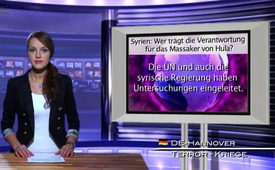 Syrien: Wer trägt die Verantwortung für das [...]Massaker von Hula?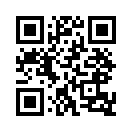 Etwa zur gleichen Stunde, alsder syrische Botschafter in Berlin zur "persona non grata" [nicht (mehr) gern gesehene Person] erklärt wurde...Etwa zur gleichen Stunde, als
der syrische Botschafter in
Berlin zur „persona non grata“
[„nicht (mehr) gern gesehene
Person“] erklärt wurde1, weil
seine Regierung „Verantwortung“
für das Massaker von
Hula trage, trat Rupert
Colville, Sprecher des UNKommissariats
für Menschenrechte,
in Genf vor die Presse.
Die meisten Opfer des
Massakers seien „aus
nächster Nähe“ ermordet
worden, sagte Colville über
das Geschehen in Hula. Es
habe „Massenexekutionen an
zwei verschiedenen Orten“
gegeben. Alles deute darauf
hin, dass „ganze Familien in
ihren Häusern erschossen
wurden“. Weniger als zwanzig
Personen seien durch
Artilleriebeschuss (der Armee,
Anm. der Autorin) getötet
worden. Weder Colville noch
der militärische Leiter der
UN-Beobachtermission in
Syrien, General Robert Mood,
beschuldigten bisher die syrische
Führung, die Morde
begangen oder gar in Auftrag
gegeben zu haben. Sowohl
die UN als auch die syrische
Regierung haben Untersuchungen
eingeleitet.
1 Anm. der Red.: übrigens in
bester Gesellschaft mit Günter
Grass, dem diese „Auszeichnung“
seitens Israels auch zuteil wurde.von OriginaltextQuellen:http://www.hintergrund.de/201205302080/politik/welt/syrien-wer-traegt-die-verantwortung-fuer-das-massaker-von-hula.html
http://www.shortnews.de/id/953542/israel-erklaert-guenter-grass-zur-persona-non-grataDas könnte Sie auch interessieren:#Syrien - www.kla.tv/SyrienKla.TV – Die anderen Nachrichten ... frei – unabhängig – unzensiert ...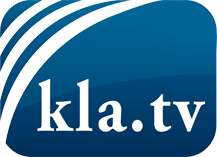 was die Medien nicht verschweigen sollten ...wenig Gehörtes vom Volk, für das Volk ...tägliche News ab 19:45 Uhr auf www.kla.tvDranbleiben lohnt sich!Kostenloses Abonnement mit wöchentlichen News per E-Mail erhalten Sie unter: www.kla.tv/aboSicherheitshinweis:Gegenstimmen werden leider immer weiter zensiert und unterdrückt. Solange wir nicht gemäß den Interessen und Ideologien der Systempresse berichten, müssen wir jederzeit damit rechnen, dass Vorwände gesucht werden, um Kla.TV zu sperren oder zu schaden.Vernetzen Sie sich darum heute noch internetunabhängig!
Klicken Sie hier: www.kla.tv/vernetzungLizenz:    Creative Commons-Lizenz mit Namensnennung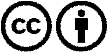 Verbreitung und Wiederaufbereitung ist mit Namensnennung erwünscht! Das Material darf jedoch nicht aus dem Kontext gerissen präsentiert werden. Mit öffentlichen Geldern (GEZ, Serafe, GIS, ...) finanzierte Institutionen ist die Verwendung ohne Rückfrage untersagt. Verstöße können strafrechtlich verfolgt werden.